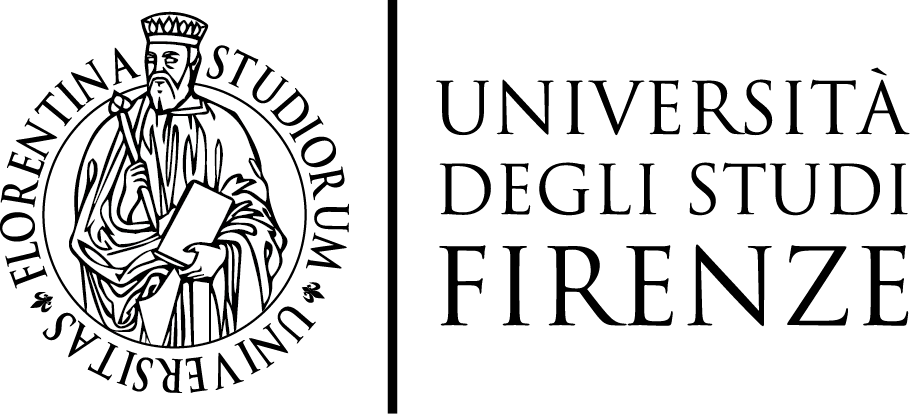 Verbale della commissione giudicatrice
dell’esame di stato per l’abilitazione all’esercizio della
professione di Biologo e Biologo sezione BPRIMA SESSIONE - ANNO 2019VerBale della prova orale BIOLOGO  Il giorno 1 Luglio 2019, alle ore 8:15, nell’aula 327 del Plesso Didattico, viale Morgagni 40/44, (Firenze), si è riunita la Commissione Giudicatrice dell’esame di Stato per l’abilitazione all’esercizio della professione di Biologo e Biologo sezione B, nominata dal Ministero dell’Istruzione, dell’Università e della Ricerca con proprio decreto n°970 del 20 maggio 2019 nelle persone di:Prof. Renato Fani (Presidente)Prof. Marco LinariProf. Paolo Paoli (segretario)Dr. Ugo RicciDr.ssa Laura FossiCome stabilito durante la prima prova scritta si procederà ad esaminare i candidati secondo l’ordine alfabetico. La commissione ha valutato le richieste di alcuni candidati ed ha approvato le seguenti modifiche di programmazione: le candidate PELOROSSO CRISTIANA e SERIONE MICHELA sosterranno la prova orale il giorno 1 Luglio 2019, mentre le candidate GIANNINI LAURA, MADARENA MARIA PIA, e MAGONIO AGNESE, sosterranno la prova orale il giorno 3 Luglio 2019.Si procede all’identificazione dei candidati tramite la verifica di un documento di identità e facendo apporre la firma di ognuno su apposito modulo. La Commissione stabilisce preliminarmente che le domande, in accordo con le normative sull’esame di abilitazione per Biologo sezione A, verteranno su argomenti inerenti le materie delle prove scritte e la legislazione e deontologia professionale e sulla tesi di laurea. I criteri di valutazione per la prova orale sono quelli stabiliti nella riunione preliminare del 13 giugno 2019.Alle ore 9:00 inizia la valutazione dei candidati. Ciò premesso, viene introdotta la prima candidata (BIAGINI GIULIA), unica candidata per l’esame di stato per Biologo sezione B, e di seguito gli altri candidati convocati. Domande rivolte alla candidata: chiarimenti sui temi. Approfondimenti su struttura e funzione delle proteine strutturali, patologie connesse alle loro alterazioni, funzione e regolazione degli enzimi. Ruolo del biologo nella gestione ambientale, acque reflue e destinate all’uso umane.Sulla base delle risposte alle domande e ai quesiti posti dalla Commissione, la candidata viene valutata come segue:Biologo sezione B (Biologo Junior)La candidata è ammessa alla prova praticaLa commissione procede con la valutazione dei candidati ammessi alla prova orale per l’esame di Stato per Biologo. Domande rivolte ai candidati1) Aiezza NoemiDomande: chiarimenti sui temi, metabolismo del lattosio, riflesso barocettivo, meccanismo di reazione antigene/anticorpo, HACCP.  2) Andreucci AlessandroDomande: chiarimenti sui temi, ruolo degli enzimi in clinica, determinazione della glicemia e significato fisiologico dell’emoglobina glicata, clearance del glucosio. Definizione di prodotto non trasformato, regolamento 1169 del 2011. 3) Becherini FedericaDomande: chiarimenti sui temi, attività durante la tesi, controllo della pressione arteriosa, codice genetico e sintesi proteica, codice deontologico: concorrenza sleale/abusivimo.4) Biancalani FrancescaDomande: chiarimenti sui temi, regolazione della glicemia nel sangue, regolazione del pH nel sangue, sistema HACCP, formazione degli alimentaristi, acque destinate all’uso umano. 5) Bignozzi ChiaraDomande: chiarimenti sui temi, emoglobina e trasporto dell’ossigeno nel sangue, quoziente respiratorio, rintracciabilità: lotto e ritiro dal commercio, concetto di monitoraggio biologico.6) Calitri  CarlottaDomande: chiarimenti sui temi, reazione a catena della polimerasi, real time PCR, tecniche di microbiologia.7) Calvelli Maria VittoriaDomande: chiarimenti sui temi, meccanismo di regolazione dell’operone lattosio, sistema tampone fosfato inorganico, ruolo non metabolico dell’insulina e insulino-resistenza. 8) Costantini Alice Domande: chiarimenti sui temi, dieta chetogenica, consumo energetico dei tessuti, etichetta nutrizionale, codice deontologico: aggiornamento professionale e conflitto di interesse.9) De Luca MarcoDomande: chiarimenti sui temi, sistema di controllo della pressione arteriosa operata dal rene, regolazione dell’espressione genica, controolo dei punti critici, ruolo del biologo nella gestione ambientale: IBE.   10) Dezzi AlbertinoDomande: chiarimenti sui temi, regolazione dell’espressione genica, sistemi a retroazione negativa, codice deontologico e sistemi di qualità.11) Di Piro FrancescoDomande: chiarimenti sui temi, riflesso barocettivo, sistemi a retroazione positiva, dieta chetogenica, sistema HACCP.12) Ferrari GiuliaDomande: chiarimenti sui temi, sistemi tamponi nel sangue, sequenziamento Sanger, sistemi NGS.13) Pelorosso CristianaDomande: chiarimenti sui temi, curva di titolazione sistema CO2/bicarbonato, esempi di acidificazione del sangue, glicolisi anaerobica, codice deontologico: riservatezza e pubblicità, autocontrollo econtrolli ufficiali nelle aziende alimentari. 14) Serione MichelaDomande: chiarimenti sui temi, meccanismo degli inibitori irreversibili: esempi di farmaci e legami chimici, sistemi tampone, principi del regolamento UE 1169 del 2011, contaminazione chimica e fisica degli alimenti.15) Landucci AlessandroDomande: chiarimenti sui temi, meccanismo d’azione degli enzimi e dei coenzimi, regolazione dell’attività degli enzimi, coefficienti di solubilità dei gas respiratori, epserienze sula PCR, PCR quantitativa.   Sulla base delle risposte alle domande e ai quesiti posti dalla Commissione, i candidati vengono valutati come segue:Vengono ammessi alla prova pratica i seguenti candidati:La Commissione termina i lavori alle ore 15:30. Dai medesimi viene redatto il presente verbale, che è sottoscritto e confermato come segue:Prof. Renato Fani (Presidente)Prof. Marco LinariProf. Paolo Paoli (segretario)Dr. Ugo RicciDr.ssa Laura FossiCandidatovoto/501Biagini Giulia35Candidatovoto/501Aiezzi Noemi402Andreucci Alessandro343Becherini Federica384Biancalani Francesca485Bignozzi Chiara446Calitri Carlotta407Calvelli Maria Vittoria408Costantini Alice369De Luca Marco4010Dezzi Albertino3511Di Piro Francesco4012Ferrari Giulia4013Pelorosso Cristiana3814Serione Michela2015Landucci Alessandro34Aiezzi NoemiAndreucci AlessandroBecherini FedericaBiancalani FrancescaBignozzi ChiaraCalitri CarlottaCalvelli Maria VittoriaCostantini AliceDe Luca MarcoDezzi AlbertinoDi Piro FrancescoFerrari GiuliaPelorosso CristianaLanducci Alessandro